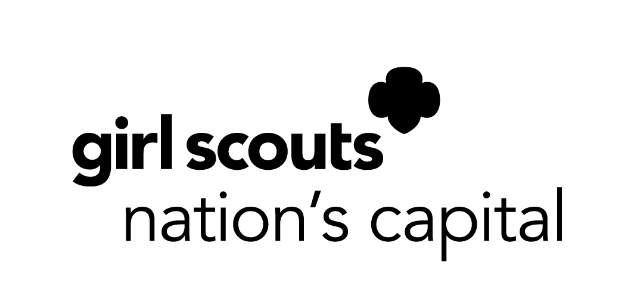 Parent Cookie Receipt Girls First Name ____________________     Troop #_________________________If your troop is accepting checks, they should be made payable to Girl Scouts Nations Capital & Your Troop #.For payment over $250 accept cash. It is recommended to only accept money  orders or cashiers checks, as all bank fees from bounced checks are the responsibility of the troop.Be sure each check has a phone number and mailing address.Cookies are NOT returnable to the troop or council.Parents: Please collect and turn in money weekly to meet your troops Payment Schedules. Verify all payments with the TCM to avoid dispute. Have the TCM sign this envelope, as it is your receipt and proof of payment. Payment due no later than 3/16/2022.Date M/D$5 Sales$6 SalesTotal $ DueAmount PaidParent InitialReceived byMoney Due